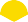 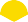 Ime ( ime jednog roditelja ) i prezime  		  Naziv pravnog subjekta  		                                                                                                                                  Adresa stanovanja / sjedišta   	  Broj telefona , faxa i mobitel   	                                                                                                                        Adresa za dostavu pošte   		Općina Novi Grad SarajevoKomisiji za odobravanje novčanih podsticaja-putem Službe za privredu i lokalni ekonomski razvojPREDMET : Zahtjev za dodjelu direktnih novčanih podsticaja – gljivarska proizvodnja	________        Tačno navesti vrstu podsticaja (navedene na poleđini obrasca) za koju se podnosi zahtjevUz zahtjev prilažem slijedeću dokumentaciju (original ili ovjerene kopije ne starije od 6 mjeseci ):Opća dokumentacija:uvjerenje o kretanju (Obrazac broj PBA4A)-MUP KS, Novi Grad Sarajevo ne starije od šest (6) mjeseci dokaz o vlasništvu, posjedništvu ili da su korisnici zemljišta na kojem je zasnovana poljoprivredna proizvodnja, što se dokazuje zemljišno-knjižnim izvadkom (ZK), posjedovnim listom (PL) ili ugovorom o zakupu zemljišta na korištenje ne kraćim od pet (5) godina sa priloženim zemljišno-knjižnim izvadkom ili posjedovnim listom na ime izvornog vlasnika (zakupodavca), original ili ovjerena kopija ne starija od šest (6) mjeseci,za pravna lica i zadruge  - Izvod iz sudskog Registra ne stariji od 90 dana, za obrtničke djelatnosti (osnovna i dopunska djelatnost)- ovjerena kopija Rješenja o registraciji djelatnosti iz nadležne općinske službe ne starija od šest (6) mjeseci,,za pravna lica, zadruge i obrtničke djelatnosti kopija Uvjerenja o poreznoj registraciji (ID broj) ne starije od šest (6) mjesecidokaz o izmirenim  dospjelim poreskim obavezama ne starije od šest (6) mjesecipotvrda iz banke o transakcijskom računu ili ugovor o transakcijskom računu, odnosno potvrda o solventnosti za pravna lica i obrtničke djelatnosti,za animalnu proizvodnju osim pčelarstva i koka nosilja na otvorenoj proizvodnji - potvrda o površini i lokaciji objekta u kom je dozvoljeno držanje stoke izdata od strane nadležne općinske službe gdje se objekat nalazi ne starija od godinu dana,za animalnu proizvodnju dokaz o provedenim veterinarskim mjerama zdravstvene zaštite životinja-veterinarski nalaz ne stariji od godinu dana ,izjava o tačnosti i ispravnosti navedenih podataka u zahtjevu ,izjava o saglasnosti objave ličnih podataka.Posebna dokumentacija:faktura i fiskalni račun na ime podnosioca zahtjeva o kupovini komposta  za svaki proizvodni ciklus ukoliko se radi o kupovini na području BiH,   ili dokaz o izvršenoj  uplati po računu  (ukoliko je kupljen kompost van područja BiH),fitopatološki nalaz za kompost sa micelijem izdat od nadležne institucije,potvrda od nadležne općine o posjedovanju objekta za uzgoj gljiva sa navedenom površinom i lokacijom objekta Norme za ostvarivanje prava na podsticaj u poljoprivrednoj proizvodnji:Gljivarska proizvodnja – minimalno 10 t po kvartalu                                                                                                      Podnosilac zahtjeva U Sarajevu 	20      . godine                                              __________________________